Smlouva o zájezdu číslo 2025060Smlouva o zájezdu číslo 2025060Smlouva o zájezdu číslo 2025060Smlouva o zájezdu číslo 2025060Smlouva o zájezdu číslo 2025060Smlouva o zájezdu číslo 2025060Smlouva o zájezdu číslo 2025060Smlouva o zájezdu číslo 2025060Smlouva o zájezdu číslo 2025060uzavřená podle § 2521 a násl. zákona č. 89/2012 Sb., občanský zákoník mezi uzavřená podle § 2521 a násl. zákona č. 89/2012 Sb., občanský zákoník mezi uzavřená podle § 2521 a násl. zákona č. 89/2012 Sb., občanský zákoník mezi uzavřená podle § 2521 a násl. zákona č. 89/2012 Sb., občanský zákoník mezi uzavřená podle § 2521 a násl. zákona č. 89/2012 Sb., občanský zákoník mezi uzavřená podle § 2521 a násl. zákona č. 89/2012 Sb., občanský zákoník mezi uzavřená podle § 2521 a násl. zákona č. 89/2012 Sb., občanský zákoník mezi uzavřená podle § 2521 a násl. zákona č. 89/2012 Sb., občanský zákoník mezi uzavřená podle § 2521 a násl. zákona č. 89/2012 Sb., občanský zákoník mezi CK Royal Nina MaršíkováCK Royal Nina MaršíkováCK Royal Nina MaršíkováCK Royal Nina MaršíkováCK Royal Nina MaršíkováCK Royal Nina MaršíkováIČ:  76643077 DIČ: CZ8452233086DIČ: CZ8452233086DIČ: CZ8452233086DIČ: CZ8452233086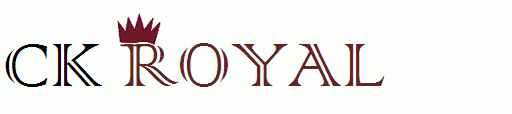 Adresa:   Kozičín 5, 261 01 PříbramAdresa:   Kozičín 5, 261 01 PříbramAdresa:   Kozičín 5, 261 01 PříbramAdresa:   Kozičín 5, 261 01 PříbramAdresa:   Kozičín 5, 261 01 PříbramAdresa:   Kozičín 5, 261 01 PříbramTel: 00420 777 898 967, 00420 604 863 684Tel: 00420 777 898 967, 00420 604 863 684Tel: 00420 777 898 967, 00420 604 863 684Tel: 00420 777 898 967, 00420 604 863 684Tel: 00420 777 898 967, 00420 604 863 684Tel: 00420 777 898 967, 00420 604 863 684Specialista na poznávací zájezdy Specialista na poznávací zájezdy Specialista na poznávací zájezdy Bankovní spojení: Fio banka - 2800643740/2010Bankovní spojení: Fio banka - 2800643740/2010Bankovní spojení: Fio banka - 2800643740/2010Bankovní spojení: Fio banka - 2800643740/2010Bankovní spojení: Fio banka - 2800643740/2010Bankovní spojení: Fio banka - 2800643740/2010pro školypro školypro školyWeb:   www.ckroyal.czWeb:   www.ckroyal.czWeb:   www.ckroyal.czWeb:   www.ckroyal.czWeb:   www.ckroyal.czWeb:   www.ckroyal.czaaZákazníkem:Gymnázium, obchodní akademie a jazyková škola Gymnázium, obchodní akademie a jazyková škola Gymnázium, obchodní akademie a jazyková škola Gymnázium, obchodní akademie a jazyková škola Gymnázium, obchodní akademie a jazyková škola Gymnázium, obchodní akademie a jazyková škola Gymnázium, obchodní akademie a jazyková škola Název:Název:s právem státní jazykové zkoušky Hodonín, příspěvková organizaces právem státní jazykové zkoušky Hodonín, příspěvková organizaces právem státní jazykové zkoušky Hodonín, příspěvková organizaces právem státní jazykové zkoušky Hodonín, příspěvková organizaces právem státní jazykové zkoušky Hodonín, příspěvková organizaces právem státní jazykové zkoušky Hodonín, příspěvková organizaces právem státní jazykové zkoušky Hodonín, příspěvková organizaceAdresa:Adresa:Legionářů 813/1Legionářů 813/1Legionářů 813/1Legionářů 813/1Legionářů 813/1Legionářů 813/1Legionářů 813/1PSČ, město:695 01 Hodonín695 01 Hodonín695 01 Hodonín695 01 Hodonín695 01 Hodonín695 01 Hodonín695 01 HodonínIČ:   00559130IČ:   00559130IČ:   00559130IČ:   00559130IČ:   00559130IČ:   00559130IČ:   00559130Za účelem uspořádání následujícího zájezdu CK Royal Nina Maršíková pro zákazníkaZa účelem uspořádání následujícího zájezdu CK Royal Nina Maršíková pro zákazníkaZa účelem uspořádání následujícího zájezdu CK Royal Nina Maršíková pro zákazníkaZa účelem uspořádání následujícího zájezdu CK Royal Nina Maršíková pro zákazníkaZa účelem uspořádání následujícího zájezdu CK Royal Nina Maršíková pro zákazníkaZa účelem uspořádání následujícího zájezdu CK Royal Nina Maršíková pro zákazníkaZa účelem uspořádání následujícího zájezdu CK Royal Nina Maršíková pro zákazníkaZa účelem uspořádání následujícího zájezdu CK Royal Nina Maršíková pro zákazníkaZa účelem uspořádání následujícího zájezdu CK Royal Nina Maršíková pro zákazníkaZájezd:Zájezd:Zájezd:York a Lake DistrictYork a Lake DistrictYork a Lake DistrictYork a Lake DistrictYork a Lake DistrictYork a Lake DistrictČíslo zájezdu:Číslo zájezdu:Číslo zájezdu:202506020250602025060202506020250602025060Termín:Termín:Termín:21.03.2025 - 29.03.202521.03.2025 - 29.03.202521.03.2025 - 29.03.202521.03.2025 - 29.03.202521.03.2025 - 29.03.202521.03.2025 - 29.03.2025Účastníci:  Účastníci:  Účastníci:  kolektiv školykolektiv školykolektiv školykolektiv školykolektiv školykolektiv školyÚčastníci jsou přihlášeni přes rezervační systém CK:   https://prihlaska.ckroyal.cz/info/666/304Účastníci jsou přihlášeni přes rezervační systém CK:   https://prihlaska.ckroyal.cz/info/666/304Účastníci jsou přihlášeni přes rezervační systém CK:   https://prihlaska.ckroyal.cz/info/666/304Účastníci jsou přihlášeni přes rezervační systém CK:   https://prihlaska.ckroyal.cz/info/666/304Účastníci jsou přihlášeni přes rezervační systém CK:   https://prihlaska.ckroyal.cz/info/666/304Účastníci jsou přihlášeni přes rezervační systém CK:   https://prihlaska.ckroyal.cz/info/666/304Účastníci jsou přihlášeni přes rezervační systém CK:   https://prihlaska.ckroyal.cz/info/666/304Účastníci jsou přihlášeni přes rezervační systém CK:   https://prihlaska.ckroyal.cz/info/666/304Účastníci jsou přihlášeni přes rezervační systém CK:   https://prihlaska.ckroyal.cz/info/666/304Rozpis ceny:Rozpis ceny:Rozpis ceny:cena za osobucena za osobucena za osobupočet osobpočet osobpočet osobCena zájezdu:Cena zájezdu:Cena zájezdu:16 790,- Kč16 790,- Kč16 790,- Kč48 studentů48 studentů48 studentůSlevy:Slevy:Slevy:0,- Kč0,- Kč0,- Kč3 pedagogové3 pedagogové3 pedagogovéPedagogové mají od CK hrazené veškeré vstupy dle programuPedagogové mají od CK hrazené veškeré vstupy dle programuPedagogové mají od CK hrazené veškeré vstupy dle programuPedagogové mají od CK hrazené veškeré vstupy dle programuPedagogové mají od CK hrazené veškeré vstupy dle programuPedagogové mají od CK hrazené veškeré vstupy dle programuPedagogové mají od CK hrazené veškeré vstupy dle programuPedagogové mají od CK hrazené veškeré vstupy dle programuPedagogové mají od CK hrazené veškeré vstupy dle programuPlatba celkem:  805 920,- Kč + 2 x příplatek 1000,- Kč za dietní omezení 2 účastníků = 807 920,- KčPlatba celkem:  805 920,- Kč + 2 x příplatek 1000,- Kč za dietní omezení 2 účastníků = 807 920,- KčPlatba celkem:  805 920,- Kč + 2 x příplatek 1000,- Kč za dietní omezení 2 účastníků = 807 920,- KčPlatba celkem:  805 920,- Kč + 2 x příplatek 1000,- Kč za dietní omezení 2 účastníků = 807 920,- KčPlatba celkem:  805 920,- Kč + 2 x příplatek 1000,- Kč za dietní omezení 2 účastníků = 807 920,- KčPlatba celkem:  805 920,- Kč + 2 x příplatek 1000,- Kč za dietní omezení 2 účastníků = 807 920,- KčPlatba celkem:  805 920,- Kč + 2 x příplatek 1000,- Kč za dietní omezení 2 účastníků = 807 920,- KčPlatba celkem:  805 920,- Kč + 2 x příplatek 1000,- Kč za dietní omezení 2 účastníků = 807 920,- KčPlatba celkem:  805 920,- Kč + 2 x příplatek 1000,- Kč za dietní omezení 2 účastníků = 807 920,- Kč1.záloha - 2000,- Kč / student1.záloha - 2000,- Kč / student1.záloha - 2000,- Kč / student1.záloha - 2000,- Kč / studentsplatnost do:  15.3.2024splatnost do:  15.3.2024splatnost do:  15.3.2024splatnost do:  15.3.2024splatnost do:  15.3.20242.záloha - 4790,- Kč / student2.záloha - 4790,- Kč / student2.záloha - 4790,- Kč / student2.záloha - 4790,- Kč / studentsplatnost do:   20.6.2024splatnost do:   20.6.2024splatnost do:   20.6.2024splatnost do:   20.6.2024splatnost do:   20.6.20243.záloha - 5000,- Kč / student3.záloha - 5000,- Kč / student3.záloha - 5000,- Kč / student3.záloha - 5000,- Kč / studentsplatnost do:   15.10.2024splatnost do:   15.10.2024splatnost do:   15.10.2024splatnost do:   15.10.2024splatnost do:   15.10.2024doplatek - 5000,- Kč / studentdoplatek - 5000,- Kč / studentdoplatek - 5000,- Kč / studentdoplatek - 5000,- Kč / studentsplatnost do:   1.12.2024splatnost do:   1.12.2024splatnost do:   1.12.2024splatnost do:   1.12.2024splatnost do:   1.12.2024   Zákazník svým podpisem potvrzuje, že převzal za sebe a účastníky zájezdu tyto dokumenty:    Zákazník svým podpisem potvrzuje, že převzal za sebe a účastníky zájezdu tyto dokumenty:    Zákazník svým podpisem potvrzuje, že převzal za sebe a účastníky zájezdu tyto dokumenty:    Zákazník svým podpisem potvrzuje, že převzal za sebe a účastníky zájezdu tyto dokumenty:    Zákazník svým podpisem potvrzuje, že převzal za sebe a účastníky zájezdu tyto dokumenty:    Zákazník svým podpisem potvrzuje, že převzal za sebe a účastníky zájezdu tyto dokumenty:    Zákazník svým podpisem potvrzuje, že převzal za sebe a účastníky zájezdu tyto dokumenty:    Zákazník svým podpisem potvrzuje, že převzal za sebe a účastníky zájezdu tyto dokumenty:    Zákazník svým podpisem potvrzuje, že převzal za sebe a účastníky zájezdu tyto dokumenty: stejnopis této cestovní smlouvy, všeobecné podmínky CK Royal Nina Maršíková, program zájezdu. stejnopis této cestovní smlouvy, všeobecné podmínky CK Royal Nina Maršíková, program zájezdu. stejnopis této cestovní smlouvy, všeobecné podmínky CK Royal Nina Maršíková, program zájezdu. stejnopis této cestovní smlouvy, všeobecné podmínky CK Royal Nina Maršíková, program zájezdu. stejnopis této cestovní smlouvy, všeobecné podmínky CK Royal Nina Maršíková, program zájezdu. stejnopis této cestovní smlouvy, všeobecné podmínky CK Royal Nina Maršíková, program zájezdu. stejnopis této cestovní smlouvy, všeobecné podmínky CK Royal Nina Maršíková, program zájezdu. stejnopis této cestovní smlouvy, všeobecné podmínky CK Royal Nina Maršíková, program zájezdu. stejnopis této cestovní smlouvy, všeobecné podmínky CK Royal Nina Maršíková, program zájezdu. Zároveň tímto podpisem potvrzuje, že se seznámil s obsahem zmiňovaných dokumentů, souhlasí Zároveň tímto podpisem potvrzuje, že se seznámil s obsahem zmiňovaných dokumentů, souhlasí Zároveň tímto podpisem potvrzuje, že se seznámil s obsahem zmiňovaných dokumentů, souhlasí Zároveň tímto podpisem potvrzuje, že se seznámil s obsahem zmiňovaných dokumentů, souhlasí Zároveň tímto podpisem potvrzuje, že se seznámil s obsahem zmiňovaných dokumentů, souhlasí Zároveň tímto podpisem potvrzuje, že se seznámil s obsahem zmiňovaných dokumentů, souhlasí Zároveň tímto podpisem potvrzuje, že se seznámil s obsahem zmiňovaných dokumentů, souhlasí Zároveň tímto podpisem potvrzuje, že se seznámil s obsahem zmiňovaných dokumentů, souhlasí Zároveň tímto podpisem potvrzuje, že se seznámil s obsahem zmiňovaných dokumentů, souhlasí s ním a že totéž platí pro účastníky uvedené ve smlouvě a zaslaném seznamu účastníků zájezdu.s ním a že totéž platí pro účastníky uvedené ve smlouvě a zaslaném seznamu účastníků zájezdu.s ním a že totéž platí pro účastníky uvedené ve smlouvě a zaslaném seznamu účastníků zájezdu.s ním a že totéž platí pro účastníky uvedené ve smlouvě a zaslaném seznamu účastníků zájezdu.s ním a že totéž platí pro účastníky uvedené ve smlouvě a zaslaném seznamu účastníků zájezdu.s ním a že totéž platí pro účastníky uvedené ve smlouvě a zaslaném seznamu účastníků zájezdu.s ním a že totéž platí pro účastníky uvedené ve smlouvě a zaslaném seznamu účastníků zájezdu.s ním a že totéž platí pro účastníky uvedené ve smlouvě a zaslaném seznamu účastníků zájezdu.s ním a že totéž platí pro účastníky uvedené ve smlouvě a zaslaném seznamu účastníků zájezdu.   Konečná cena zahrnuje cestovní pojištění u pojišťovny Union, typu B, v sazbě turista, v působnosti    Konečná cena zahrnuje cestovní pojištění u pojišťovny Union, typu B, v sazbě turista, v působnosti    Konečná cena zahrnuje cestovní pojištění u pojišťovny Union, typu B, v sazbě turista, v působnosti    Konečná cena zahrnuje cestovní pojištění u pojišťovny Union, typu B, v sazbě turista, v působnosti    Konečná cena zahrnuje cestovní pojištění u pojišťovny Union, typu B, v sazbě turista, v působnosti    Konečná cena zahrnuje cestovní pojištění u pojišťovny Union, typu B, v sazbě turista, v působnosti    Konečná cena zahrnuje cestovní pojištění u pojišťovny Union, typu B, v sazbě turista, v působnosti    Konečná cena zahrnuje cestovní pojištění u pojišťovny Union, typu B, v sazbě turista, v působnosti    Konečná cena zahrnuje cestovní pojištění u pojišťovny Union, typu B, v sazbě turista, v působnosti Evropa, pro počet osobEvropa, pro počet osobEvropa, pro počet osob52v termínu21.03.2025 - 29.03.202521.03.2025 - 29.03.202521.03.2025 - 29.03.2025Dále cena zahrnuje:Dále cena zahrnuje:Dopravu zájezdovým autokarem a jeho přistavení k budově školy, Dopravu zájezdovým autokarem a jeho přistavení k budově školy, Dopravu zájezdovým autokarem a jeho přistavení k budově školy, Dopravu zájezdovým autokarem a jeho přistavení k budově školy, Dopravu zájezdovým autokarem a jeho přistavení k budově školy, Dopravu zájezdovým autokarem a jeho přistavení k budově školy, 1x trajekt Amsterdam - Newcastle s ubytováním v kajutách vnitřních 4-lůžkových,1x trajekt Amsterdam - Newcastle s ubytováním v kajutách vnitřních 4-lůžkových,1x trajekt Amsterdam - Newcastle s ubytováním v kajutách vnitřních 4-lůžkových,1x trajekt Amsterdam - Newcastle s ubytováním v kajutách vnitřních 4-lůžkových,1x trajekt Amsterdam - Newcastle s ubytováním v kajutách vnitřních 4-lůžkových,1x trajekt Amsterdam - Newcastle s ubytováním v kajutách vnitřních 4-lůžkových,1x trajekt Amsterdam - Newcastle s ubytováním v kajutách vnitřních 4-lůžkových,1x trajekt Amsterdam - Newcastle s ubytováním v kajutách vnitřních 4-lůžkových,1x trajekt nebo Eurotunel (v kompetenci CK) přes kanál La Manche,1x trajekt nebo Eurotunel (v kompetenci CK) přes kanál La Manche,1x trajekt nebo Eurotunel (v kompetenci CK) přes kanál La Manche,1x trajekt nebo Eurotunel (v kompetenci CK) přes kanál La Manche,1x trajekt nebo Eurotunel (v kompetenci CK) přes kanál La Manche,1x trajekt nebo Eurotunel (v kompetenci CK) přes kanál La Manche,1x trajekt nebo Eurotunel (v kompetenci CK) přes kanál La Manche,5x ubytování v hostitelských rodinách s plnou penzí (oběd formou balíčků),5x ubytování v hostitelských rodinách s plnou penzí (oběd formou balíčků),5x ubytování v hostitelských rodinách s plnou penzí (oběd formou balíčků),5x ubytování v hostitelských rodinách s plnou penzí (oběd formou balíčků),5x ubytování v hostitelských rodinách s plnou penzí (oběd formou balíčků),5x ubytování v hostitelských rodinách s plnou penzí (oběd formou balíčků),5x ubytování v hostitelských rodinách s plnou penzí (oběd formou balíčků),komplexní cestovní pojištění včetně pojištění storno zájezdu z důvodu nemoci doložené lékařem,komplexní cestovní pojištění včetně pojištění storno zájezdu z důvodu nemoci doložené lékařem,komplexní cestovní pojištění včetně pojištění storno zájezdu z důvodu nemoci doložené lékařem,komplexní cestovní pojištění včetně pojištění storno zájezdu z důvodu nemoci doložené lékařem,komplexní cestovní pojištění včetně pojištění storno zájezdu z důvodu nemoci doložené lékařem,komplexní cestovní pojištění včetně pojištění storno zájezdu z důvodu nemoci doložené lékařem,komplexní cestovní pojištění včetně pojištění storno zájezdu z důvodu nemoci doložené lékařem,komplexní cestovní pojištění včetně pojištění storno zájezdu z důvodu nemoci doložené lékařem,komplexní cestovní pojištění včetně pojištění storno zájezdu z důvodu nemoci doložené lékařem,pojištění CK proti úpadku dle zákona, služby průvodce,pojištění CK proti úpadku dle zákona, služby průvodce,pojištění CK proti úpadku dle zákona, služby průvodce,pojištění CK proti úpadku dle zákona, služby průvodce,pojištění CK proti úpadku dle zákona, služby průvodce,každodenní dopravu do místa setkání s host. rodinoukaždodenní dopravu do místa setkání s host. rodinoukaždodenní dopravu do místa setkání s host. rodinoukaždodenní dopravu do místa setkání s host. rodinoukaždodenní dopravu do místa setkání s host. rodinouCena nezahrnuje:   kapesné + MHD + vstupyCena nezahrnuje:   kapesné + MHD + vstupyCena nezahrnuje:   kapesné + MHD + vstupyCena nezahrnuje:   kapesné + MHD + vstupyCena nezahrnuje:   kapesné + MHD + vstupyCena nezahrnuje:   kapesné + MHD + vstupyCena nezahrnuje:   kapesné + MHD + vstupyCena nezahrnuje:   kapesné + MHD + vstupyCena nezahrnuje:   kapesné + MHD + vstupyPodpis a razítko odpovědné osobyPodpis a razítko odpovědné osobyPodpis a razítko odpovědné osobyPodpis a razítko odpovědné osobyPodpis a razítko zákazníkaPodpis a razítko zákazníkaPodpis a razítko zákazníkaPodpis a razítko zákazníkaCK Royal Nina MaršíkováCK Royal Nina MaršíkováCK Royal Nina MaršíkováCK Royal Nina Maršíkovádne:  7.3.2024dne:  7.3.2024dne: